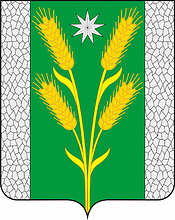 АДМИНИСТРАЦИЯ БЕЗВОДНОГО СЕЛЬСКОГО ПОСЕЛЕНИЯКУРГАНИНСКОГО РАЙОНАПОСТАНОВЛЕНИЕот 14.05.2018                                                                                      № 65поселок СтепнойОб утверждении Порядка организации сбораотработанных ртутьсодержащих ламп и информированияюридических лиц, индивидуальных предпринимателейи физических лиц о порядке осуществления такого сборана территории Безводного сельского поселенияКурганинского районаВ соответствии с федеральными законами от 30 марта 1999 № 52-ФЗ «О санитарно-эпидемиологическом благополучии населения», от 10 января 2002 № 7-ФЗ «Об охране окружающей среды», от 6 октября 2003 № 131-ФЗ «Об общих принципах организации местного самоуправления в Российской Федерации», постановлением Правительства РФ от 3 сентября 2010 № 681 «Об утверждении правил обращения с отходами производства и потребления в части осветительных устройств, электрических ламп, ненадлежащие сбор, накопление, использование, обезвреживание, транспортирование и размещение которых может повлечь причинение вреда жизни, здоровью граждан, вреда животным, растениям и окружающей среде», руководствуясь Уставом Безводного сельского поселения п о с т а н о в л я ю:1. Утвердить прилагаемый Порядок организации сбора отработанных ртутьсодержащих ламп и информирования юридических лиц, индивидуальных предпринимателей и физических лиц о порядке осуществления такого сбора на территории Безводного сельского поселения Курганинского района (приложение № 1).2. Утвердить Типовую инструкцию по обращению с ртутьсодержащими лампами (приложение № 2).3. Настоящее постановление опубликовать в периодическом печатном средстве массовой информации органов местного самоуправления Курганинского района «Вестник органов местного самоуправления Безводного сельского поселения Курганинского района» и разместить на официальном сайте администрации в сети Интернет.4. Контроль за выполнением настоящего постановления возложить на заместителя главы Безводного сельского поселения Курганинского района И.В. Черных.5. Постановление вступает в силу со дня его официального опубликования.Исполняющий обязанностиглавы Безводного сельскогопоселения Курганинского района					 Н.Н. БарышниковаПРИЛОЖЕНИЕ №1УТВЕРЖДЕН постановлением администрацииБезводного сельского поселенияКурганинского районаот 14.05.2018 № 65ПОРЯДОКорганизации сбора отработанных ртутьсодержащих ламп и информирования юридических лиц, индивидуальных предпринимателей и физических лиц о порядке осуществления такого сбора на территории Безводного сельского поселения Курганинского района1. Общие положения	1.1. Порядок организации сбора отработанных ртутьсодержащих ламп и информирования юридических лиц, индивидуальных предпринимателей и физических лиц о порядке осуществления такого сбора на территории Безводного сельского поселения (далее Порядок) разработан в целях предотвращения неблагоприятного воздействия на здоровье граждан и окружающую среду отработанных ртутьсодержащих ламп путем организации их сбора.1.2. Порядок разработан в соответствии с Федеральным законом РФ от 30 марта 1999 года № 52-ФЗ «О санитарно-эпидемиологическом благополучии населения», Федеральным законом от 10 января 2002 года №7-ФЗ «Об охране окружающей среды», Федеральном законом от 6 октября 2003 года № 131-ФЗ «Об общих принципах организации местного самоуправления в Российской Федерации», постановлением Правительства РФ от 3 сентября 2010 года № 681 «Об утверждении правил обращения с отходами производства и потребления в части осветительных устройств, электрических ламп, ненадлежащие сбор, накопление, использование, обезвреживание, транспортирование и размещение которых может повлечь причинение вреда жизни, здоровью граждан, вреда животным, растениям и окружающей среде», Государственным стандартом 12.3.031-83 «Система стандартов безопасности труда. Работы с ртутью. Требования безопасности», утвержденным постановлением Госстандарта СССР от 10 октября 1983 года № 4833.1.3. Обязательными требованиями для юридических и физических лиц, в процессе деятельности которых образуются ртутьсодержащие отходы, являются:
	а) наличие документа, подтверждающего отнесение образующихся опасных отходов к конкретному классу опасности;	б) составление паспорта на опасные отходы;	в) наличие инструкции по организации сбора, накопления, использования, обезвреживания, транспортирования и размещения отработанных ртутьсодержащих ламп;	г) создание технических условий по обеспечению безопасного для окружающей среды и здоровья человека обращения с опасными отходами;	д) приказ руководителя о назначении лиц, ответственных за обращение с опасными отходами;е) прохождение лицами, ответственными за обращение с опасными отходами, профессиональной подготовки, подтвержденной свидетельствами (сертификатами) на право работы с опасными отходами;	ж) наличие договора со специализированной организацией по сбору, использованию, обезвреживанию, транспортировке, размещению отходов I - IV классов опасности (в том числе ртутьсодержащих).1.4. Требования настоящего Порядка обязательны для юридических лиц, индивидуальных предпринимателей, а также физических лиц.2. Организация сбора отработанных ртутьсодержащих ламп 	2.1. Сбору в соответствии с Порядком подлежат осветительные устройства и электрические лампы с ртутным заполнением и содержанием ртути не менее 0,01 процента, выведенные из эксплуатации и подлежащие утилизации;2.2. Юридические лица и индивидуальные предприниматели, эксплуатирующие осветительные устройства и электрические лампы с ртутным заполнением, должны вести постоянный учет получаемых и отработанных ртутьсодержащих ламп;	2.3. Юридические лица или индивидуальные предприниматели, не имеющие лицензии на осуществление деятельности по сбору, использованию, обезвреживанию, транспортированию, размещению отходов I-IV класса опасности, осуществляют накопление отработанных ртутьсодержащих ламп. Срок накопления не должен превышать 6 месяцев;2.4. Накопление отработанных ртутьсодержащих ламп от физических лиц, проживающих в многоквартирных жилых домах, осуществляет муниципальное казенное предприятие «Аквасервис».	2.5. Накопление отработанных ртутьсодержащих ламп от физических лиц, проживающих в частном секторе, осуществляет муниципальное казенное предприятие «Аквасервис».2.5. Накопление отработанных ртутьсодержащих ламп в местах, являющихся общим имуществом собственников помещений многоквартирного дома, не допускается. Накопление должно производиться в соответствии с требованиями «Гост 12.3.031-83. Система стандартов безопасности труда. Работы с ртутью. Требования безопасности», Санитарных правил при работе с ртутью, ее соединениями и приборами с ртутным заполнением, утверждёнными Главным государственным санитарным врачом СССР 4 апреля 1988 года № 4607-88.2.6. Накопление отработанных ртутьсодержащих ламп производится отдельно от других видов отходов.	2.7. Хранение отработанных ртутьсодержащих ламп производится в специально выделенном для этих целей помещении, защищенном от химически агрессивных веществ, атмосферных осадков, поверхностных и грунтовых вод, в местах, исключающих повреждение тары.	2.8. Не допускается совместное хранение поврежденных и неповрежденных ртутьсодержащих ламп. Хранение поврежденных ртутьсодержащих ламп осуществляется в специальной таре.	2.9. Юридические лица и индивидуальные предприниматели в соответствии с настоящим Порядком и другими нормативными правовыми актами разрабатывают инструкции по организации сбора, накопления, использования, обезвреживания, транспортирования и размещения отработанных ртутьсодержащих ламп применительно к конкретным условиям и назначают в установленном порядке ответственных лиц за обращение с указанными отходами. При разработке инструкции юридические лица и индивидуальные предприниматели могут руководствоваться типовой инструкцией согласно приложению 2 к настоящему Порядку.2.10. Не допускается самостоятельное обезвреживание, использование, транспортирование и размещение отработанных ртутьсодержащих ламп потребителями.2.11. Транспортирование отработанных ртутьсодержащих ламп осуществляется в соответствии с требованиями правил перевозки опасных грузов.	2.12. Для транспортирования поврежденных отработанных ртутьсодержащих ламп используется специальная тара, обеспечивающая герметичность и исключающая возможность загрязнения окружающей среды.Статья 3. Информирование населения1. Информирование о порядке сбора отработанных ртутьсодержащих ламп осуществляется Администрацией Безводного сельского поселения Курганинского района, специализированными организациями, а также юридическими лицами и индивидуальными предпринимателями, осуществляющими накопление и реализацию ртутьсодержащих ламп. 2. Информация о порядке сбора отработанных ртутьсодержащих ламп размещается на официальном сайте Администрации Безводного сельского поселения, на информационных стендах на территории поселения, по месту нахождения специализированных организаций. 3. Размещению подлежит следующая информация:а) порядок организации сбора отработанных ртутьсодержащих ламп;б) места и условия приема отработанных ртутьсодержащих ламп.Статья 4. Ответственность за несоблюдение требованийв области обращения с отходами1. За несоблюдение требований в области обращения с отходами на территории Безводного сельского Курганинского района поселения физические, юридические лица и индивидуальные предприниматели несут ответственность в соответствии с действующим законодательством.Заместитель главы Безводного сельского поселенияКурганинского района								 И.В. ЧерныхПРИЛОЖЕНИЕ № 2УТВЕРЖДЕНА постановлением администрацииБезводного сельского поселенияКурганинского районаот 14.05.2018 № 65ТИПОВАЯ ИНСТРУКЦИЯпо обращению с ртутьсодержащими лампамив учреждении (организации)Статья 1. Обращение с ртутьсодержащими изделиями1. Отработанные ртутьсодержащие лампы относятся к первому классу опасности и при неправильном обращении являются источником повышенной опасности в связи с возможностью острых и хронических отравлений парами ртути, а также ртутного загрязнения помещений, территорий, воздуха, почвы, воды. 2. Отработанные ртутьсодержащие лампы подлежат строгому учету с записями о приходе, расходе, перемещении и приходе в негодность в специальном журнале. 3. Лица, ответственные за накопление отработанных ртутьсодержащих ламп, назначаются приказом по предприятию (организации) и должны пройти специальное обучение, быть обеспечены средствами индивидуальной защиты органов дыхания (СИЗОД), средствами индивидуальной защиты рук и глаз. 4. Накопление ртутьсодержащих ламп без повреждения осуществляется в заводской таре и должно быть сосредоточено в специальных помещениях, закрепленных за ответственным лицом, при обеспечении полной сохранности. 5. Помещения для накопления ламп должны быть обеспечены автономной системой вентиляции, исключающей проход воздуховодов через другие помещения, защищены от химически агрессивных сред, атмосферных осадков, грунтовых вод. Двери помещения должны быть надежно закрыты и иметь надпись: «Посторонним вход воспрещен».6. При накоплении отработанных ртутьсодержащих ламп запрещается:
 а) выбрасывать лампы в мусорные контейнеры, закапывать в землю, сжигать загрязненную ртутью тару; б) хранить лампы вблизи нагревательных или отопительных приборов;
 в) дополнительно разламывать поврежденные ртутные лампы с целью извлечения ртути; г) привлекать для работ с отработанными ртутьсодержащими лампами лиц моложе 18 лет. 7. Характерными признаками отравления парами ртути являются металлический привкус во рту, разрыхление десен, сильное слюнотечение. Впоследствии развиваются язвы на деснах, происходит выпадение зубов, поражение пищеварительного тракта и нервной системы. При незначительных концентрациях ртути наблюдается легкая возбудимость, мелкая дрожь частей тела, ослабление памяти. При остром отравлении нарушается деятельность кишечника, возникает рвота, распухают губы, десны, постепенно наступает упадок сердечной деятельности.8. Первая помощь при отравлении парами ртути или попадании внутрь организма солей ртути - полный покой, полоскание рта слабым раствором бертолетовой соли, 5% раствором хлорида цинка, 2% раствором танина, принятие гистамина (0.3 г). Срочная госпитализация пострадавшего.Статья 2. Правила поведения при выявлении разбитых ртутьсодержащих ламп1. В случае выявления разбитых ртутьсодержащих ламп необходимо:а) поставить в известность руководителя предприятия (организации);б) удалить из помещения персонал, не занятый демеркуризационными работами;в) собрать осколки ламп подручными приспособлениями;г) убедиться, путем тщательного осмотра, в полноте сбора осколков, в том числе учесть наличие щелей в полу;д) выполнить демеркуризационные работы.Статья 3. Проведение демеркуризационных работЛица, назначенные для проведения демеркуризационных работ в организациях и жилых зданиях должны быть обеспечены средствами индивидуальной защиты органов дыхания (СИЗОД), средствами индивидуальной защиты рук и глаз.2. Проведение демеркуризационных работ:а) обработать обильно (0,5 - 1,0 л/кв. м) загрязненные места с помощью кисти одним из следующих демеркуризационных растворов: 20-процентным раствором хлорного железа или 10-процентным раствором перманганата калия, подкисленного 5-процентной соляной кислотой;б) оставить демеркуризационный раствор на загрязненном месте на 4-6 часов;в) тщательно вымыть загрязненный участок мыльной водой;г) проветрить помещение. 3. После каждого этапа работ тщательно мыть руки. Все работы проводятся в резиновых перчатках и респираторе (марлевой повязке).Заместитель главы Безводного сельского поселенияКурганинского района								 И.В. Черных